Communiqué de presseMise en réseau : K2 Base et Fronius Solar.configuratorPlanification PV confortable du montage sur toiture à la conception du système électrique(Wels, le 29/04/20) Simple, rapide et convivial, voilà comment fonctionne la planification d'installations PV avec les outils de planification en réseau K2 Base et Fronius Solar.configurator. Avec K2 +, le logiciel de planification de K2 Systems offre une interface directe avec l'outil en ligne Fronius, avec lequel même les systèmes les plus complexes peuvent être dimensionnés avec précision et planifiés de manière optimale.  Toutes les données du système ne sont saisies qu'une seule fois, ce qui réduit considérablement les efforts de planification. Tout d'abord, le bon système d'assemblage est prévu en seulement cinq étapes à l'aide du logiciel K2 Base. Les données du projet saisies sont ensuite transférées d'un simple clic vers l'outil en ligne Fronius, où la configuration du système est finalisée avec les dernières données du module et de l'onduleur. Spécifiez simplement l'onduleur, le type de module et, si nécessaire, un système de stockage batterie afin que le nombre de modules requis et leur câblage apparaissent. Le rapport résume ensuite en une page toutes les données pertinentes pour la conception. C’est terminé !Tous les avantages de K2+ en quelques lignes :Inter-connectivité : transfert simple des changements d’agencementComplexité réduitePlus besoin de saisir les données plusieurs fois Réduction du temps de planification et, par conséquent, augmentation du temps consacré au client final et à l’installationVous bénéficiez de l’expertise de différents fabricantsCliquez ici pour aller sur le logiciel de planification K2 Base
Tous les avantages du Fronius Solar.configurator en quelques lignes :Fournit toutes les conceptions possibles pour chaque type d’onduleurLes dernières données des modules, onduleurs et systèmes de stockage de batterie compatiblesConception flexible des systèmes PV avec tracker multi-MPPLe nombre de paramètres est limité au strict minimum Affichage uniforme sur tous les appareils - que ce soit un ordinateur portable, une tablette ou un smartphoneRapport PDF clair Nouveau : un guide utilisateur explicite, une liste des résultats encore plus claire et une mise à jour rapide des nouveaux produitsCliquez ici pour accéder au Fronius Solar.configuratorK2 Base et le Fronius Solar.configurator accessible à partir du portail Fronius Solar-Web sont disponibles gratuitement. Tout ce qui est requis pour les paramètres avancés et les options de stockage est l'enregistrement de l'utilisateur. Les onduleurs Fronius et les produits K2-Systems sont commercialisés sur le réseau REXEL France.Mots : 417Caractères (espaces compris) : 2 711Photos – Aperçu: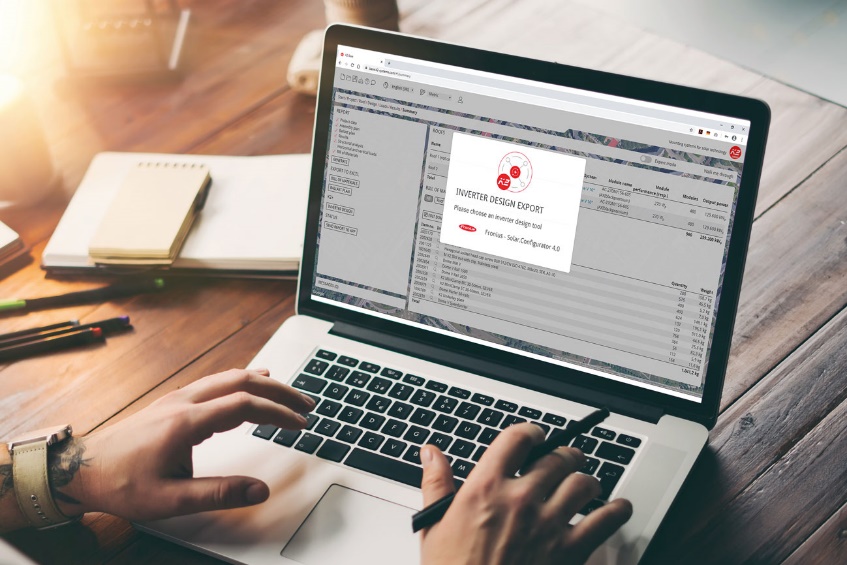 Gain de temps : K2+ exporte les données de planification du montage directement dans le Fronius Solar.configuratorPhotos : Fronius International GmbH, publication sans honorairesÀ propos de Fronius Solar EnergyLa Business Unit Solar Energy développe depuis 1992 des solutions pour le secteur de l'énergie photovoltaïque et distribue ses produits via un réseau mondial de partenaires commerciaux et d’installateurs Fronius Service Partner formés et accrédités. Les chiffres parlent d’eux-mêmes : plus de 24 filiales Solar Energy dans le monde, une part à l’export de plus de 95 % et une puissance totale d'onduleurs installés supérieure à 17 gigawatts. Fronius, dont l’objectif majeur est d’atteindre « 24 heures de soleil », travaille chaque jour à la concrétisation de cette vision d’un avenir dans lequel le besoin mondial en énergie serait couvert à 100 % par des énergies renouvelables. Fronius développe ainsi des solutions énergétiques permettant de produire, stocker, distribuer et consommer de l’énergie solaire de façon rentable et intelligente.Fronius International GmbHFronius International est une entreprise autrichienne dont le siège se trouve à Pettenbach et qui possède d'autres sites à Wels, Thalheim, Steinhaus et Sattledt. Fondée en 1945 par Günter Fronius, l’entreprise traditionnelle fêtera ses 75 ans d’existence en 2020 L’entreprise régionale unipersonnelle est devenue un acteur mondial avec plus de 5 440 salariés à travers le monde, travaillant dans les domaines des techniques de soudage, du photovoltaïque et des chargeurs de batterie. Fronius exporte environ 93 % de son chiffre d'affaires grâce à ses 34 filiales internationales et ses partenaires de vente internationaux présents dans plus de 60 pays. Ses produits et services innovants, ainsi que ses 1 264 brevets actifs font de Fronius le leader technologique sur le marché mondial. A propos de K2 SystemsEn tant que fabricant de systèmes de montage pour la technologie solaire, K2 Systems développe des solutions innovantes pour l'industrie photovoltaïque internationale depuis 2004. Au siège à Renningen en Allemagne ainsi que dans les sept succursales en Angleterre, France, Italie, Brésil, Afrique du Sud, Etats-Unis et au Mexique, environ 180 employés travaillent sur des systèmes de montage économiques et avant-gardistes pour les toitures à travers le monde. Clients et partenaires internationaux sont convaincus par la qualité et la fonctionnalité des systèmes de support éprouvées pour l'installation sur les toitures inclinées, les toitures plates et les projets sur mesure. Cette expérience de longue date, le principe axé sur le service ainsi que le relationnel présent dans tous nos échanges avec nos interlocuteurs assurent à nos partenaires une relation fiable et pérenne.Demandes d’informations Fronius: Heidemarie HASLBAUER, +43 664 88293709, haslbauer.heidemarie@fronius.com , Froniusplatz 1, 4600 Wels, Autriche.

Melissa ROUX, + 33 139331208, roux.melissa@fronius.com, ZAC du Moulin 8, rue du Meunier / BP 14061, 95723 Roissy CDG Cedex, FranceDemandes d’informations K2 Systems: Frau SCHWÄMMLE, +49 7159 42059-122, l.schwaemmle@k2-systems.comExemplaire justificatif: a1kommunikation Schweizer GmbH, Rüdiger KEMPA, rke@a1kommunikation.deSi vous ne souhaitez plus recevoir de communiqués de presse de la Business Unit Solar Energy de Fronius International, répondez par UNSUBSCRIBE.